LANE END PRIMARY SCHOOL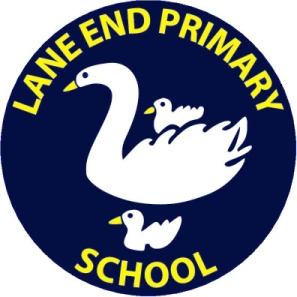 PERSON SPECIFICATION: PPA TEACHER EssentialEssentialDesirableQualificationsMust hold at least GCSE English and maths Grade C or aboveMust hold at least GCSE English and maths Grade C or aboveEvidence of continuous INSET and commitment to further professional developmentQualified Teacher StatusExperienceSuccessful primary school teaching experience Experience of working within KS1and/or Lower KS2Successful primary school teaching experience Experience of working within KS1and/or Lower KS2Experience of teaching using continuous provisionExperience of working in partnership with parentsKnowledge & UnderstandingThe applicant must have knowledge and understanding of:A secure knowledge and understanding of phonics to develop Early ReadingThe theory and practice needed to provide effectively for the needs of all childrenA range of appropriate strategies for learning and teaching, including use of ICT and behaviour managementThe monitoring, assessment, recording and reporting of pupil’s progressConfident using Microsoft Office and TeamsThe applicant must have knowledge and understanding of:A secure knowledge and understanding of phonics to develop Early ReadingThe theory and practice needed to provide effectively for the needs of all childrenA range of appropriate strategies for learning and teaching, including use of ICT and behaviour managementThe monitoring, assessment, recording and reporting of pupil’s progressConfident using Microsoft Office and TeamsIn addition, the applicant might also have knowledge and understanding of:Preparation and administration of statutory National Curriculum tests such as the phonics screening checkSkills &  AbilitiesThe applicant will be able to:Commit to the school’s safeguarding procedures and policyTeach creatively to inspire and challenge all pupilsRelate to and motivate pupils wellDemonstrate good classroom managementCreate a stimulating. purposeful and effective learning environmentContribute positively to and promote the school’s mission statement, aims and ethosWork well within and contribute to team developmentEstablish and develop good relationships with parents, governors and the wider communitySeek advice and support where necessaryBe supportive of and promote equality and diversityA reflective practitioner committed to personal developmentOffer an extracurricular activityOffer expertise, interest or have a specialism in PSHE and/or DTOffer an extracurricular activityOffer expertise, interest or have a specialism in PSHE and/or DTPersonal CharacteristicsEnthusiasticWorks well in a teamHas flexibility, sensitivity and understanding Organised